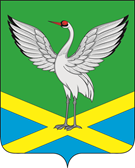 Совет городского поселения «Забайкальское» муниципального района «Забайкальский район»V – го созываРЕШЕНИЕот « 20 » октября 2023 г.                                                                       № 89пгт. ЗабайкальскО внесении дополнений  в Решение Совета городского поселения «Забайкальское»  от 30 июня 2020 года № 218  «Об    утверждении   Порядка  признания безнадежными к взысканию и списания недоимки  и  задолженности  по пеням и штрафам  по местным  налогам и сборам» В целях приведения нормативного правового акта городского поселения «Забайкальское»  в соответствие действующему законодательству, на основании Федерального закона от 06.10.2003 года № 131 -ФЗ «Об общих принципах организации местного самоуправления в Российской Федерации», руководствуясь статьей 59 Налогового Кодекса Российской Федерации, Уставом городского поселения «Забайкальское», Совет городского поселения «Забайкальское» решил:1. Внести дополнение в Порядок  признания безнадежными к взысканию и списания недоимки  и  задолженности  по пеням и штрафам,   по местным  налогам и сборам, утвержденного  Решением Совета городского поселения «Забайкальское»  от 30 июня  2020 года № 218  «Об    утверждении   Порядка  признания безнадежными к взысканию и списания недоимки  и  задолженности  по пеням и штрафам  по местным  налогам и сборам»,  а именно:1.1. Дополнить пунктом 2.6  следующего содержания:«2.6. Наличие недоимки умершего физического лица, наследниками которого не получены свидетельства о праве на наследство в течении 3(трех) лет, а также отказа наследников от права на наследство либо в случае отсутствия наследников.»2.  Настоящее решение опубликовать (обнародовать) на официальном сайте Администрации городского поселения «Забайкальское» и в информационном вестнике «Вести Забайкальска». Глава городского поселения «Забайкальское» 						     А.В. Красновский   